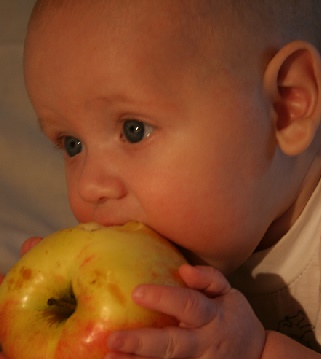 «К размышлению…»         Спит младенец в детской кроватке, а родители им любуются, и представляют себе, что вырастет он взрослым уважаемым человеком и будут они гордиться им и, конечно, радоваться его успехам. Но прежде, чем гордиться и радоваться, предстоит родителям огромная ежедневная работа ума и сердца для того, что бы помочь маленькому человеку войти в людской мир и занять в нем достойное место.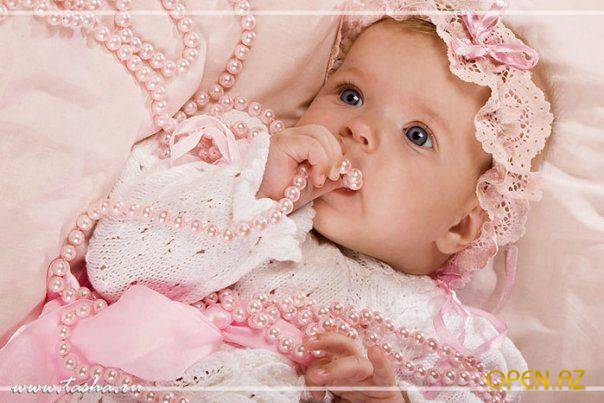 С чего начинается эта работа? С ответа на вопросы: «Каким человеком мы хотим видеть нашего ребенка – добрым, отзывчивым, веселым, удачливым?», «Хотим ли мы, что бы он нашел верных друзей, обрел свою вторую половину, выбрал профессию по сердцу, был счастливым в семье и успешным в делах?», «Как помочь ему стать счастливым и любимым?»Не сразу появиться ответы на вопросы, но основной взгляд на воспитание ребенка должен сформироваться у родителей впервые дни жизни малыша, и даже раньше. Ребенок, появляясь на свет, приносит с собой мир, добро и любовь. Но малыша нужно научить вести себя в обществе так, что бы в его поведение проявлялись уважение и любовь к окружающим. Для этого близким малыша взрослым людям в первую очередь необходимо:- Понимание того, каким они хотят видеть своего ребенка;- Терпение, спокойствие и любовь к ребенку;- Знание этикета.Ребенок же с помощью родных ему людей сможет приобрести:- Уверенность, что его любят – всегда, в любой ситуации, при любом поступке;- Знание общепринятых норм и правил поведения, понимание того, что без соблюдения этих правил жить в обществе невозможно.У ребенка непременно появится радостное осознание того, что он совершает хорошие и правильные поступки.Прежде, чем начинать обучение ребенка правилам этикета, взрослым желательно самим их освоить. Поскольку ребенок, великий наблюдатель и подражатель, замечает любимые мамины и папины проступки, все слышит и все понимает, перенимая от близких суждения и манеры поведения. 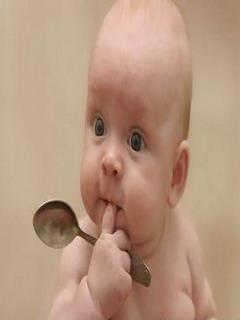 Муниципальное дошкольное образовательное учреждениеЦентр развития ребенкаДетский сад №24Консультация для родителей«Этикет с малых лет»Выполнила: воспитатель МДОУ ЦРР д.сад №24Мамуркова Таисья Фёдоровна 	г.Усть-Кут